MATRIZ DE RISCOS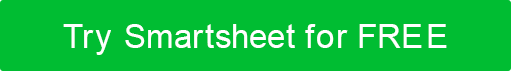 RISCO CLASSIFICAÇÃO CHAVEBAIXOMÉDIOALTAEXTREMARISCO CLASSIFICAÇÃO CHAVE0 – ACEITÁVEL1 – ALARP tão baixo quanto desabil forma inacessível2 – GERALMENTE INACEITÁVEL3 – INTOLERÁVELRISCO CLASSIFICAÇÃO CHAVE–------ -----–----- - -–-----–-------RISCO CLASSIFICAÇÃO CHAVEGRAVIDADE ACEITÁVELTOLERÁVELINDESEJÁVEISINTOLERÁVELPROBABILIDADE POUCO OU NENHUM EFEITO SOBRE O EVENTOOS EFEITOS SÃO SENTIDOS, MAS NÃO SÃO ESSENCIAIS PARA O RESULTADOIMPACTO SÉRIO NO RECURSO DA AÇÃO AND RESULTADOPODE RESULTAR EM DESASTREIMPROVÁVELBAIXOMÉDIOMÉDIOALTAÉ IMPROVÁVEL QUE O RISCO OCORRA– 1 –– 4 –– 6 –– 10 –POSSÍVELBAIXOMÉDIOALTAEXTREMAO RISCO PROVAVELMENTE OCORRERÁ– 2 –– 5 –– 8 –– 11 –PROVÁVELMÉDIOALTAALTAEXTREMAO RISCO OCORRERÁ– 3 –– 7 –– 9 –– 12 –DISCLAIMERTodos os artigos, modelos ou informações fornecidos pelo Smartsheet no site são apenas para referência. Embora nos esforcemos para manter as informações atualizadas e corretas, não fazemos representações ou garantias de qualquer tipo, expressas ou implícitos, sobre a completude, precisão, confiabilidade, adequação ou disponibilidade em relação ao site ou às informações, artigos, modelos ou gráficos relacionados contidos no site. Qualquer dependência que você deposita em tais informações está, portanto, estritamente em seu próprio risco.